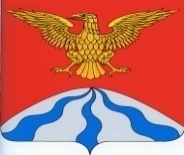 АДМИНИСТРАЦИЯ  МУНИЦИПАЛЬНОГО  ОБРАЗОВАНИЯ«ХОЛМ-ЖИРКОВСКИЙ   РАЙОН»  СМОЛЕНСКОЙ   ОБЛАСТИП О С Т А Н О В Л Е Н И Еот  26.11.2021  №  639В соответствии с Федеральным законом от 27.07.2010 № 210-ФЗ «Об организации предоставления государственных и муниципальных услуг», постановлением Администрации муниципального образования «Холм-Жирковский район» Смоленской области от 17.11.2021 № 605 «О признании утратившим силу постановления Администрации муниципального образования «Холм-Жирковский район» Смоленской области от 08.09.2021 № 510», Администрация муниципального образования «Холм-Жирковский район» Смоленской областип о с т а н о в л я е т:1. Признать утратившим силу постановление Администрации муниципального образования «Холм-Жирковский район» Смоленской области от 14.09.2021 № 516 «О внесении изменений в перечень муниципальных услуг (функций), предоставляемых (осуществляемых) на территории муниципального образования «Холм-Жирковский район» Смоленской области».2. Настоящее постановление вступает в силу после дня подписания.Глава муниципального образования«Холм-Жирковский район»Смоленской области                                                                               А.М. ЕгикянО признании утратившим силу постановления Администрации муниципального образования «Холм-Жирковский район» Смоленской области от 14.09.2021 № 516